德州学院本科教学审核评估整改宣传手册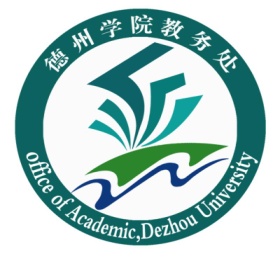 德州学院教务处目录一、办学定位与目标	11.办学定位内涵	22.办学层次	23.在办学定位和人才培养目标及“创新性应用型人才”培养目标的内涵宣传方面	34.办学定位和人才培养总目标在人才培养方案以及学校相关制度中的贯彻和落实方面	45.为突出教学中心地位，提高职能部门为教学中心工作服务的意识方面	4二、师资队伍	76.师资队伍建设方面，我校在高水平教师队伍建设取得的成效	87.教师教学水平和教学艺术方面	98.教师参与教育教学改革的教学理念和教学方法及教授上课比例方面	109.教师培训、进修提升水平和能力方面	1110.学科专业之间师资力量和构成方面	1311.“双师型”教师队伍建设方面	13三、教学资源	1512.在办学经费、尤其实验实习实训条件建设方面	1613.人才培养方案制定与执行方面	1814.人才培养方案的制定及监管	1915.优秀课程资源及高水平教材建设	2016.专业建设规划	2117.今后的专业布局及专业变化	2118.积极开发新的课程资源，满足学生选课及学分制改革的需要	22四、培养过程	2319.教学改革在教学单位的落实及教学大纲的执行情况	2420.课程考核管理情况	2421.课堂教学提高及教学方法改进方法与措施	2422.课堂时间设计修改	2523.部分教学管理规章制度的制定与修订工作	2624.毕业论文质量提升方面	2625.实践教学建设情况	27五、学生发展	2926.提高生源质量及报考率和报到率	3027.提高学生学习主动性及初次就业率	3028.建立健全专业教师参与学生学业指导制度	3129.建立毕业生和用人单位反馈机制及毕业生持续跟踪机制	3230.学生管理队伍建设情况	3431.着力推进创新创业教育建设	36六、质量保障	3832.完善校级教学质量保障体系	3933.完善教学单位教学质量保障体系	3934.完善督导专家听课意见反馈机制，畅通反馈渠道	4035.严格把握学生毕业与学位授予资格和条件	4136.完善教学质量监控全覆盖制度	4237.落实实践教学情况	42七、特色项目	4338.培养创新性应用型人才，着力打造创新教育体系	44一、办学定位与目标1.办学定位内涵学校在2017年9月召开的第三次党代会，进一步明确了地方性应用型高水平大学的办学定位。办学类型为：教学型应用型高等学校；办学层次为：以本科教育为主，积极创造条件开展专业硕士研究生教育；学科专业定位为：适应区域经济社会发展需要，坚持“校地互动、产教融合、整体优化、协同发展、特色鲜明”的原则，大力发展应用型学科专业和传统文理学科的应用型方向，建立紧密对接区域产业链、创新链的专业体系，努力形成多学科协调发展、相互支撑的学科专业结构布局；人才培养目标定位为：实基础、强实践、求创新、宽视野、高素养、重责任的创新性应用型人才。并在全校范围内开展了“应用型大学建设”大讨论，强化了应用型的教育观念。2.办学层次目前我校正在修订的《德州学院章程》里对学校办学层次进行了进一步明确，拟修改为“以本科教育为主，兼办专科教育，积极开展硕士研究生教育。”修订后的章程将于2019年7月份按程序上报省教育厅核准。3.在办学定位和人才培养目标及“创新性应用型人才”培养目标的内涵宣传方面我校借助校园网、微博、微信等平台，加大了对办学定位和创新性应用型人才培养目标的宣传力度；以图文并茂的方式，对《德州学院“十三五”事业发展规划解读》进行专题宣传，推出专项解读文章。以学校第三次党代会召开为契机，对学校的办学定位、人才培养目标等开展了范围广、时间长、影响大的专题宣传，校报、校园网推出系列专项宣传文章；校广播台、校LED电子屏均及时跟进宣传。通过系列宣传活动，全校师生对学校的办学定位、创新性应用型人才培养目标等有了更全面的理解和认识。4.办学定位和人才培养总目标在人才培养方案以及学校相关制度中的贯彻和落实方面我校围绕创新性应用型人才培养定位与目标，结合学校转型发展，印发了《德州学院关于编制本科专业人才培养方案的实施意见》，出台了《德州学院人才培养方案管理办法》，并进一步修订了本、专科人才培养方案，使办学定位和人才培养总目标能够得到贯彻和落实，各专业人才培养目标要更加具体，并与学校人才培养总目标相符合。5.为突出教学中心地位，提高职能部门为教学中心工作服务的意识方面两年来，学校多措并举，突出教学中心地位。一是开展“质量提升年”活动,把质量意识贯穿到教学和人才培养的全过程中；二是开展“应用型大学建设大讨论”活动，举办“政企社校”通气会，使人才培养工作更切合区域经济社会发展需求；三是召开了40余次学校党委会、校长办公会、专题会议等研究部署教学和人才培养工作；四是学校在2016年暑期读书班会议、2017年工作会议、第八届教职工暨工会会员代表大会第二次会议和内涵发展质量建设工作推进会等会议上，都要求全校上下高度重视教学工作，并提出了具体要求；五是校领导分头到教学院（部）开展实地调研60余次，积极落实校领导联系院部制度、领导干部联系班级制度、领导干部听课制度，及时发现和解决教学中存在的问题；六是明确学校和院（部）党政主要负责人为教学工作第一责任人，落实《德州学院领导干部联系班级制度》《德州学院领导干部听课制度》等制度，实施教学单位人才培养述职制度，落实教学责任制度；七是坚持教学投入优先原则，经费预算优先保证教学日常运行支出；八是继续抓好职能部门服务院部、服务教学的作风建设，进一步明晰了各部门、各岗位的职责权限，推进管理职能向服务职能的转变，提升主动服务和支持教学工作的意识，定期开展管理育人、服务育人先进个人评选、部门效能作风考核。一系列重要举措有效地强化了教学中心地位，增强了职能部门服务教学的能力，形成了管理服务教学的良好局面。二、师资队伍6.师资队伍建设方面，我校在高水平教师队伍建设取得的成效学校完善了《德州学院人才引进与管理办法》，通过外部引进和内部转岗培训等方式，充实了教师数量。一是大力引进高层次人才，引进博士75人，柔性引进“天衢英才”6人；二是激励在职教师攻读博士学位，又有17名教师考取博士研究生；三是加大双师型队伍建设力度，鼓励院（部）及教师个人依托各类协同创新中心、产学研合作基地、校企合作基地、实习实训基地等平台，采取考察观摩、技能培训、跟岗实习、顶岗实践、在企事业单位兼职或任职，参与产品技术研发等形式，组织开展挂职锻炼。2019年，学校批准了42名教师赴企事业单位挂职锻炼；四是鼓励行管人员转岗到教学一线从事教学工作，有74名行管人员转岗到教学一线从事课堂教学和实验教学，缓解了教学一线教师数量不足的问题。7.教师教学水平和教学艺术方面学校加强了对教师教学能力、职业发展与规划的培训与引导，多措并举开展教师能力提升工作。一是举办教学名师专题讲座、教学方法与教学能力提升专题活动、青年教师教学比赛、德州学院青年教师教学研究论坛等，为青年教师成长搭建平台；二是组织教师参加山东省高校青年教师教学比赛培训、全省普通本科高校青年教师教学能力提升的省级示范性培训、教育部“马工程”重点教材任课教师示范培训、EMI培训、教师工作坊研修、青年教师教学沙龙活动、“磨课”等活动，着力提升教师教学能力；三是强化青年教师培养，出台了《德州学院教师出国（境）访学研修管理办法》等，鼓励教师赴海外和国内高水平大学进修学习，资助18名教师参加国内访学进修，10名教师出国访学研修；四是对青年教师进行全覆盖式听课，教务处人员全员参与，及时发现教学过程中存在的问题，并进行一对一指导。一系列措施有效地提升了教师的教育教学水平。8.教师参与教育教学改革的教学理念和教学方法及教授上课比例方面学校多措并举，激发了教师积极参与教育教学改革的积极性。一是修订《德州学院教学质量奖励管理办法》等文件，加大教学研究成果的奖励力度；二是加强研究方法指导，组织举办课题申报经验交流会、课题开题报告会、教学成果奖培育交流会、教改立项中期检查报告会、课程改革建设部署会、新工科研究与实践工作交流会，组织教师积极参与中国高等教育学会高校教学改革优秀案例征集评选等活动；三是组织教师申报各级教学改革立项项目，制定《德州学院本科生导师制实施办法》、《德州学院大学生科技文化创新训练与成果管理暂行办法》，鼓励引导学生参加“本科生科研训练计划”和“大学生创新创业训练计划”，培养学生的科研素养、探索精神、创新意识和创业能力；四是制定《德州学院首次岗位聘用实施方案》、《德州学院专业技术职务评聘实施办法》，督促教授为本科生授课和讲授基础课程，提高教授为本科生授课及讲授基础课的比例。近三年，获批教育部高教司有关企业支持的产学合作协同育人项目72项、教育服务新旧动能转换专业对接产业项目18项、山东省高等学校教育教学改革项目19项、山东省企业培养与职工教育研究项目24项，学校立项校级教学改革研究项目97项。2016年-2019年，教授上课比例由82.2%增长到96.7%；教授讲授基础课的比例由39.1%增长到65.5%。9.教师培训、进修提升水平和能力方面我校发挥教师发展中心的职能和引领作用，加强对教师教学能力、职业发展与规划的培训与引导，多措并举开展教师能力提升工作。通过举办入职教师培训、教学名师专题讲座等专题活动，为青年教师成长搭建平台。强化青年教师培养，修订印发了《德州学院教师出国（境）访学研修管理办法》（德院政字［2018］53号）、《德州学院教师培养培训暂行办法》（德院政字［2018］71号）等，鼓励教师赴海外和国内高水平大学进修学习。2016年以来，资助了18名教师国内访学进修，10名教师国外访学研修。2019年4月，选拔6名学习能力强、具有创新精神和发展潜力的中青年骨干教师赴美国蒙大拿大学进行培训研修。出台《德州学院岗位考核管理办法》（德院党字［2018］49号），建立合理有效的岗位考核机制，激励教师提升专业能力，认真履职、积极创新。鼓励中青年教师积极提升教学和科研能力。结合《德州学院“天衢英才”工程实施办法》（征求意见稿），根据学校学科建设和师资队伍发展需要，实施“151校级人才工程”，遴选“杰出人才”岗位10人，“领军人才”岗位50人，“青年英才”岗位100人，对在教学、科研岗位上做出突出成绩的教师予以专项奖励，促进我校中青年教师教学科研能力提升，满足教师个性化专业化发展和应用型人才培养的需要。10.学科专业之间的师资力量和构成方面学校充分考虑学科专业师资数量和结构差异，在人才引进政策中突出“紧缺学科专业”，在人才引进过程中予以倾斜。同时，鼓励行政管理人员转岗到教学一线从事教学工作，2016年以来，已有74名行政管理人员转岗到教学一线从事课堂教学和实验教学。11.“双师型”教师队伍建设方面学校十分重视实践教学师资队伍建设，修订印发了《德州学院教师挂职锻炼管理办法》（德院校办字［2019］1号），实施“百名教授、博士进企业”行动计划，结合《德州学院关于加强“双师型”教师队伍建设的意见》，加大双师型队伍建设力度。鼓励教学单位及教师个人依托各类协同创新中心、产学研合作基地等平台，采取考察观摩、技能培训、跟岗实习、顶岗实践、在企事业单位兼职或任职，参与产品技术研发等形式，组织开展挂职锻炼。促进专业人才在校企、校社之间双向交流，通过深入企业，参与企业实际工程项目，共同建设相关课程、联合开展科技创新，了解行业最新发展，保证课堂教学能反映当前的先进水平。2019年，学校选派了42名教师赴企事业单位挂职锻炼。同时，我校拓宽人才引进渠道，柔性引进有企业实践背景，拥有相关领域博士学位和具有工程师职称的人员作为学校的专业课和实验课特聘教师，聘任企业兼职教师119人，充实了“双师型”教师和实验教学人员。三、教学资源12.在办学经费、尤其实验实习实训条件建设方面近几年来，学校的教学经费投入不断增长，教学条件有了较大改善。自2016年审核评估以来，学校每年不断加大对实验实习教学经费的投入力度，改造提升专业实验、实训条件。2016-2019年共投入10352万元。2016年学校投入1073万元，用于安排实验实习经费542万元，高水平专业群服装专业群和物联网专业群建设经费300万元，实验室提升改造设备购置经费231万元。2016年争取中央财政支持地方资金1000万元，完成了制药工程专业实验室、经管类专业实验室、计算机及数字语音公共基础平台建设，充实了我校经管和公共基础实训平台及新上专业实验实训。2017年学校投入1878万元，用于安排实验实习经费598万元，高水平专业群服装专业群和物联网专业群建设经费450万元，实验室提升改造设备购置经费300万元。学校自筹经费530万投入专业群建设，加强了物联网专业群、服装专业群、化学工程与工艺专业群、能源与动力工程专业群实验室建设，改善了相关专业实验教学条件。2017年争取中央财政支持地方高校改革发展专项资金和省中期财政规划项目资金共1192万元，强化了生物物理重点实验室、新型药用辅料与缓控释工程中心，同时，加强了数字化教学资源以及实验室管理信息化建设。2018年学校投入1894万元，用于安排实验实习经费694万元，高水平专业群服装专业群和物联网专业群建设经费400万元，思政专业建设50万元，实验室提升改造设备购置经费350万元。学校自筹经费400万投入专业群建设，加强了物联网专业群、服装专业群、化学工程与工艺专业群、能源与动力工程专业群实验室建设，改善了相关专业实验教学条件，进一步强化实验实训条件建设。争取中央财政投入625余万元，用于电子与控制实验实训平台、美术专业实验室建设和强化省重点实验室基础设施及环境条件建设，专业实验实训条件有了较大改善。2019年学校投入1921万元，用于安排实验实习经费830万元，高水平专业群服装专业群和物联网专业群建设经费400万元，思政专业建设51万元，实验室提升改造设备购置经费340万元。学校自筹经费300万投入专业群建设，加强了物联网专业群、服装专业群、化学工程与工艺专业群、能源与动力工程专业群实验室建设，改善了相关专业实验教学条件，进一步强化实验实训条件建设。2019年申请中央财政投入870万元，用于构建生物制药专业培养创新性应用型人才的特色专业群培养方案，建设学前教育综合实训中心、大学生创新创业实践基地，搭建具有开放性、扩展性、兼容性、前瞻性的虚拟仿真实验教学管理和共享平台、数字媒体创意实验室，行政管理虚拟仿真实训平台、大学英语信息化教学平台，继续完善的实验实训教学体系。13.人才培养方案制定与执行方面我校为保证人才培养方案制定的科学性与执行的严肃性。加强了对人才培养方案制定与执行的监管力度。一是依据人才需求调研成果，修订人才培养方案。各教学单位进行了全面的人才需求调研，各专业根据调研结果，设定了相对应的培养目标，并设定了相关课程，构建了科学的课程体系。二是对人才培养方案制定的规范性提出了明确要求。各本科专业修订完成2017年专业人才培养方案，经教学单位与学校专家组审定，上报省教育厅并面向社会发布，于2017年8月在全校开始实施。14.人才培养方案的制定及监管学校加强了对人才培养方案执行的监管力度。专门召开教学单位负责人会议，部署新版人才培养方案的执行工作，要求教学单位务必加强对执行人才培养方案重要性和严肃性的认识，要求各专业务必不折不扣地执行新版人才培养方案，务必杜绝执行中因人设课开课的现象发生。每学期，教务处均组织期中教学检查，人才培养方案的执行情况是重点检查项目之一。出台了《德州学院人才培养方案管理办法》、《德州学院关于编制本科专业人才培养方案的实施意见》等文件，重新修订了2017版本专科人才培养方案，严格按照保证人才培养方案制定的科学性与执行的严肃性。15.优秀课程资源及高水平教材建设学校加强了信息化教学资源建设，加大数据库采购力度，加强对学生利用电子资源的培训和指导，为信息化教学作保障。购置尔雅课程平台，智慧树MOOC，供学生在线学习。制定《德州学院在线开放课程建设与管理办法》。2017-2019年共引进校外在线开放课程28门，开课58门次，选课人数达5000余人次；校内自建在线开放课程118门，其中招标重点建设课程20门，教师自建课程98门；上线省课程平台6门，省内选课人次达1.4万余人次。学校重视优秀教材的建设和选用工作。一是设立教材建设专项经费，资助教师总结教学经验，编写和出版适合地方本科院校教育教学需要的优秀教材43部；二是规范教材选用，确保课程教学质量；三是积极推动“马工程”重点教材的推广使用，确保相关课程均使用“马工程”重点教材，并安排专题培训活动。16.专业建设规划学校出台了《德州学院专业动态调整实施办法》、《德州学院大类招生专业分流管理办法》、《德州学院专业建设与结构调整规划（2019-2021年）》等文件，计划在2021年专业数调整为50个左右。在师资方面学校在2018年引进人才百余人，聘请部分校外专家来我校讲课，很大程度上缓解了师资力量布局不均衡现象。17.今后的专业布局及专业变化学校加强对专业（群）建设规划的整体设计，规范专业方向设置，进一步优化专业布局。新上软件工程、商务英语、数据科学与大数据技术、车辆工程四个本科专业，停招动物科学、应用心理学、电子信息科学与技术、经济统计学四个本科专业。新上专业应用性特色突出、行业针对性强，既凸显了我校的专业优势，又很好地与德州市的产业特色和发展趋势有效对接。学校出台了《德州学院专业动态调整实施办法》、《德州学院大类招生专业分流管理办法》、《德州学院专业建设与结构调整规划（2019-2021年）》等文件，计划在2021年专业数调整为50个左右。下一步学校将进一步优化专业布局和专业整合，提高资源使用效益。18.积极开发新的课程资源，满足学生选课及学分制改革的需要在新版人才培养方案中，增加了选修课程比例，专业选修课总学分不少于专业课总学分的30%；新增100门以上的公共选修课程，学校的课程资源基本满足学生选课及学分制改革的需要。四、培养过程19.教学改革在教学单位的落实及教学大纲的执行情况学校改革教学检查方式，检查内容除常规检查外，增加教师、学生座谈会；检查形式由教学单位提供检查材料，改变为专家随机抽查资料检查，评价标准更加量化和科学，对教学大纲执行情况制定了详细的量化评价标准。教学改革的整体思路在教学单位得到了落实，各专业教学大纲执行良好。20.课程考核管理情况修订了《德州学院课程考核管理办法》，加强课程过程性考核管理，加强课程考核方式改革，考核形式多样化，考试、考核体现分层、分类教学的需要；加强试卷分析的要求与管理，提高考试考核的有效性和针对性。对试卷批阅、作业批阅、试卷分析等多项指标制定了详细的量化评价标准。21.课堂教学提高及教学方法改进方法与措施学校“督”“导”并举，“帮”“促”结合，多举措帮助教师掌握先进的教育教学方法，提高教育教学水平。一是举办教师工作坊、“精彩一课”磨课、青年教师沙龙等活动，开展青年教师比赛、实验技能比赛、教学观摩比赛等，聘请教学名师为问题教师提思路，讲技巧，提升教师的教学艺术，发挥“导”的先行作用；二是加大课堂听课力度，发挥“督”的促进作用。学校组织督导专家，对部分教学效果不佳的教师，每周都要听课至少2次，听课后将问题进行及时反馈，帮助教师找出问题所在，并鼓励教师改进教学方法，提高课堂教学效果；三是实施名师结对帮扶，实行一对一指导，帮助问题教师提升教学水平。2017年以来的教学督导帮扶和学生评教结果显示，该部分教师的课堂教学效果得到了较大的提升。22.课堂时间设计修改我校课堂时间原来上午每节课50分钟、下午每节课45分钟，现在进行了统一调整。上午、下午均为每节课45分钟。23.部分教学管理规章制度的制定与修订工作学校共修订、制定教学管理规章制度47项，对相关内容进行了详细要求，消除了部分教学管理规章制度过于陈旧，内容过于原则、粗放问题，对教育教学工作的指导作用更加有效。24.毕业论文质量提升方面学校严格对毕业论文（设计）进行管理与质量监控。一是出台《德州学院本科毕业论文与毕业设计工作管理办法（修订）》（德院校办字[2017]14号），进一步明确毕业论文（设计）工作的组织管理、工作程序、学生选题、指导教师的遴选及职责、论文（设计）的撰写及格式规范、答辩、成绩评定、评优、监督与评估、文档管理等内容；二是采用“大雅论文检测系统”对所有本科毕业论文进行了相似度检测，重复率高于30%的论文不予参加答辩；三是学校面向预毕业生分期分批举办“挖掘信息资源、助力论文写作”培训讲座；四是成立校级、院级等不同的督导机构，对学生毕业论文（设计）各个环节实行全过程管理，提出针对性建议，及时处理问题和纠正错误。毕业论文工作是每学期期中教学检查重点检查项目。一系列措施有效提高了全校毕业生的毕业论文质量。25.实践教学建设情况实践教学改革取得明显成效学校积极推进实践教学改革，着力提升学生的实践动手能力。一是建立更多实习实训基地，出台了《德州学院实习基地建设与管理规定》。目前，校级实习实训基地数量到224个，院级实习实训基地222个，基本满足学校学生实践教学的要求；二是出台《德州学院实习教学管理办法（修订）》、《德州学院实习教学考核评价办法（试行）》（德院校办字[2017]14号）等制度，加强实习实训的过程性管理，积极推进“顶岗实习”和校企“双导师”实习教学负责制，实习实训的效果明显提高；三是学校成立实验管理中心(处级)，部分专职教师转为中心兼职实验人员，采取有力措施，加强实验教学教师培训，提升教师教学水平；四是制定实习教学各环节的质量标准，加强实习大纲、实习计划、实习总结、实习报告和实习成绩的规范化管理，强化对包括工程类专业在内的所有专业实习工作全过程的监督与检查，学生的实习、实验教学工作管理更加规范；五是出台《德州学院实验教学管理办法（修订）》、《德州学院实验教学考核评价办法（试行）》（德院校办字[2017]14号），要求实验项目和内容的选定应与学科技术的发展相适应，减少验证性实验，突出综合性、研究性、创新性实验，年实验项目更新率不低于7%，综合性、设计性、创新性实验的课程占有实验课程总数的比例不低于50%，鼓励引进本学科先进的实验设备和技术以及将最新科研成果作为实验教学内容。五、学生发展26.提高生源质量及报考率和报到率学校加大招生宣传力度，发挥各种优势，动员各方面力量，设计制作招生简章，制作招生宣传工作手册，参加全省各地招生咨询会等多种手段，建立网络完善、运转灵活的招生宣传长效机制，有效地宣传学校的办学优势与特色，不断扩大学校的社会知名度和影响力，吸引更多的优质生源报考。近两年，学校的生源质量不断提高，一志愿专业报考率维持在较高水平，入学报到率逐年上升。27.提高学生学习主动性及初次就业率学校强化新生入学教育，切实加强大学文化建设，充分发挥文化育人功能，加强教育教学管理，建立学生学业帮扶体系。帮助学生树立正确的学习观，培养学生学习的积极性。面对困难的就业形势，学校多管齐下、多措并举，全力提高学生的初次就业率。一是依托学校、就业（创业）指导中心、院系、班级四位一体就业工作体系，加强就业政策、就业指导以及就业信息的全范围覆盖；二是采用开设就业指导课程、就业专题讲座等方式，积极开展毕业生就业指导工作；三是组织举办大型供需见面会、专场招聘会，做好各类校园招聘的组织工作。除了每年两次的春季和秋冬季大型招聘会外，还邀请优质企业到校举办专场招聘会和宣讲会。深化“网上做市场”的理念，积极开展网上招聘活动，实现“有形”与“无形”两个市场的互联互通。为学生提供就业机会；四是积极开拓就业基地。推进“实践+就业”的新型就业模式，积极推荐毕业生基地就业，拓展就业市场和就业渠道。五是以基层项目为契机，积极引导毕业生基层就业。一系列举措对提高学校本科毕业生的初次就业率发挥了积极作用。据统计，学校本科毕业生的初次就业率2017年为97.45%，2018年为99.14%。28.完善专业教师参与学生学业指导制度学校出台了相关激励政策，将担任本科生专业学习“导师”作为年度考核与教师职称晋升的重要指标，鼓励专业教师积极参与学生学业指导；教务处制定了《德州学院本科生导师制实施办法》，鼓励引导学生参加“本科生科研训练计划”和“大学生创新创业训练计划”，培养学生的科研素养、探索精神、创新意识和创业能力。各教学单位也相继建立了学业支持体系，实行本科生“导师制”，对学生实施督学与帮学；同时学校还建立了教务处、学生处、团委等管理部门联动机制，“教”“学”“督”一体化，进一步强化课堂教学管理。健全了学业指导制度、机制，专业教师参与学生学业指导的积极性不断提高。29.建立毕业生和用人单位反馈机制及毕业生持续跟踪机制一是建立学校--学院--系三级毕业生跟踪与反馈机制。出台《德州学院毕业生跟踪调查工作实施意见》，引入第三方对毕业生进行跟踪、反馈，着力构建毕业生就业跟踪反馈机制。对离校半年的毕业生开展就业信息跟踪和市场调查分析，在数据分析的基础上，编写完成年度《毕业生就业质量报告》并向社会进行公开发布。二是建立用人单位反馈机制。学校多渠道收集用人单位对学校毕业生质量满意度的评价信息，并以用人单位反馈的信息为导向，调整学校人才培养的工作思路，破解人才培养过程中存在的问题，着力培养“学得好、下得去、用得上、留得住”的应用型人才。三是积极推进第三方毕业生质量评价机制。配合创新性应用型人才培养，学校积极实施学生评价改革，建立了对学生的思考判断、分析综合、创新思维、实践动手等能力综合评价体系。在改革学校评价方式与方法的基础上，学校将积极引入企业、行业评价元素，建立多元化的人才评价模式，更加注重考评学生的学习、实践、科研、创新、合作与社会适应能力等多方面素质，达到全面科学评价学生的学习状况和综合素质的目的。30.学生管理队伍建设情况学校大力加强学生管理队伍建设，着力打造学校团委、学生处、二级学院党组织、团总支、辅导员、班主任“六位一体”的学生管理队伍。积极推进学生管理队伍的专职化、专业化、专家化建设，制定了《德州学院辅导员队伍建设暂行办法》、《德州学院班主任管理办法》、《德州学院“辅导员名师工程”实施办法》、《德州学院辅导员名师工作室建设与管理办法》等；修订了《德州学院辅导员工作考评办法》。加大辅导员校内外培训力度，组织开展大学生创新创业教学、心理健康教育、精准资助、职业能力与科研能力等辅导员工作相关的校内培训29场；鼓励学工队伍积极参加校外培训，2016年24人次、2017年32人次、2018年23人次,2019年参加校外培训5人次；2019年计划开展辅导员培训至少13场，并已与国家行政学院取得联系，12月组织30名辅导员参加辅导员在职提高培训班。下一步，学校将结合日常实际定期组织开展辅导员培训、沙龙、素质能力大赛、讲课比赛等活动，不定期开展思想交流活动，持续提高辅导员的职业化和专业化水平。学校着力搭建“学生工作面对面”交流平台；推行综合教育学分制度，涵盖了学生日常教育管理、科技文化创新、社会实践、职业技能及自选活动等基本内容；出台《学生工作综合考评评估办法》，开展院级学生工作综合考评，对规范学生工作程序，细化工作举措，展现工作成绩，弥补工作疏漏发挥了积极作用。一系列措施有效地提高了学生管理工作的信息化、系统化、科学化水平。同时，努力提高辅导员与在校生比例。自2016年以来，德州学院招聘具有硕士学位的辅导员28人，制定了《关于贯彻落实学生工作会议精神的工作方案》，根据方案，我校2019年计划招聘辅导员20人，2020年计划招聘辅导员15人。31.着力推进创新创业教育建设创业教育体系不断完善，创业教育基础条件逐步改善。学校扎实推进创新创业教育，建立“三维课堂”育人机制。“第一课堂”解决学生对“创新意识、创新思维、创新素质”的认知问题，“第二课堂”进行日常创新训练固化，“第三课堂”促进学生社会实践与创新能力提高。成立了“七点创业谷”，“七点创业谷”内设有创业书吧、创业苗圃区、创业服务信息港、创业辅导中心、开放式创业区、路演厅、科研成果转化区及健身区等不同的功能分区，以满足不同类型人群的需求。整个基地设有创业工作位120个，1个路演厅，1个会议室，2个洽谈室及20间独立办公区。开设大学生创业教育课程，自2018年下半年开始，学校安排本科生第三学期上《大学生创业教育课程》，总课时48学时，理论课16学时，实践课32学时。课程占2个学分。上课时间为3-10周，每周2个理论课时，2个实践课时。同时成立创业教育教研室。2019年4月，学校成立了创新创业学院，专门负责大学生创新创业教育工作。为提高创业成功率，学校多措并举开展工作。一是规划建设符合德州市创业孵化示范基地标准的创业园区；二是申请学校专项经费，对大学生创业项目申请注册有限公司进行资金补贴；三是聘请25名德州学院大学生创新创业社会导师，为大学生创业项目进行一对一指导，每年邀请创业成功人士在校举办40余场创新创业论坛活动；四是加强社会合作，引进社会资金对成熟的大学生创业项目进行合作；五是积极组织参加学校和省以上主管部门举办的创业大赛和相关活动，鼓励大学生从创业意识向创业成果、创业项目发展。六、质量保障32.完善校级教学质量保障体系学校成立了教学督导与评价中心，作为学校教学质量监督和管理机构，设定主任、副主任各一人。通过返聘退休老教授，教学单位推荐高职称、有责任心的在职教师，担任校级督导专家，扩大校级督导队伍，目前，校督导专家45人，人员涵盖文史、理工、管理、艺体外等各个学科。各教学单位也建立了相应的督导队伍，实行二级督导模式。进一步完善了教学质量标准体系，规范教学管理，完善了理论教学、实验教学、实习实训、毕业设计、考试考核等主要环节的质量标准。质量标准包括《德州学院学生实验报告评价标准》、《德州学院实验教学质量评价指标体系》、《德州学院规范化课程评价指标体系》等20余个文件。33.完善教学单位教学质量保障体系学校组织教学单位加强了内部教学质量保障体系建设，设置了督导机构，有各教学单位负责人作为二级单位督导组组长，并按照要求配足了督导人员，完善和落实教学检查制度、专家督导制度、干部听课制度、网上评教评学制度、主要教学环节检查制度，并积极开展相关工作，形成了运行有效、保障有力的长效机制。学校加强对教学单位的质量监控制度执行情况检查。并将教学单位质量监控建设作为单位评优的评价要点。教学单位质量监控制度的执行力不断提升。教学单位教学质量保障体系建设进一步加强。34.完善督导专家听课意见反馈机制，畅通反馈渠道学校为保证人才培养质量，学校建立了评价、反馈、督导三位一体的质量保障体系建设，加强教学质量督导与评价活动，畅通反馈渠道。一是督导专家通过听评课、教学检查等方式对教学单位教学过程中各要素、各环节教学进行督导；二是对教师的教学态度、教学水平、教学效果做出评价；三是畅通反馈渠道，评价结果通过教学检查通报、座谈会、网络、点对点、一对一等方式向教学单位或个人进行反馈，改进教学质量。同时，教师发展中心、教务处、学生工作部等部门，将各种渠道获得的教学质量信息进行归纳、整理后，由教务处对信息进行分析，发现教学中存在的问题，并研究问题的症结所在，形成学校年度《本科教学质量报告》。35.严格把握学生毕业与学位授予资格和条件2017年，学校修订了《德州学院学生管理规定》、《德州学院学分制管理规定》、《德州学院学分制学籍管理规定》、《德州学院学士学位授予工作实施细则》等文件，细化了毕业、学位授予资格和条件，一直严格把握毕业及学位授予资格和条件。2016年毕业率为98%，学位授予率为97% ；2017年毕业率为97.13%，学位授予率为96.27%；2018年毕业率为94.33%，学位授予率为 93.64%。36.完善教学质量监控全覆盖制度学校制定（修订）教学管理制度45项，建立了涵盖本科教学活动全过程的制度体系，为教学工作提供了准则和依据。学校编印了《德州学院教学管理文件汇编》《德州学院学生手册》等制度汇编，通过建章立制，规范了教学管理，保证了教学管理的科学化、制度化、规范化，使教学管理和质量监控有章可依、有规可循、有据可查。建立了完善的教学质量监控制度，教学质量监控做到了全面覆盖。37.落实实践教学情况我校2017年修订了人才培养方案，增加了实践教学学分，理工农医类专业实践学分比例达到30%以上，人文社科类专业达到20%以上，师范生教育实践累计不少于1个学期。为保证学生实习效果，我校2018年7月引入校友邦实践平台，2018下半年开始试用，2019上半年正式启用。学生在线打卡，教师全程监控。保证了实习效果。七、特色项目38.培养创新性应用型人才，着力打造创新教育体系学校修订了人才培养方案，进一步增加了实验课比重。加大对教学条件尤其是实验实习的投入。自2016年教学评估以来，学校每年不断加大对实验实习教学经费的投入力度，改造提升专业实验、实训条件。2016-2019年共投入10352万元。2016年学校投入1073万元，用于安排实验实习经费542万元，高水平专业群服装专业群和物联网专业群建设经费300万元，实验室提升改造设备购置经费231万元。2016年争取中央财政支持地方资金1000万元，完成了制药工程专业实验室、经管类专业实验室、计算机及数字语音公共基础平台建设，缓解了我校经管和公共基础实训平台及新上专业实验实训条件不足的问题。2017年学校投入1878万元，用于安排实验实习经费598万元，高水平专业群服装专业群和物联网专业群建设经费450万元，实验室提升改造设备购置经费300万元。学校自筹经费530万投入专业群建设，加强了物联网专业群、服装专业群、化学工程与工艺专业群、能源与动力工程专业群实验室建设，改善了相关专业实验教学条件。2017年争取中央财政支持地方高校改革发展专项资金和省中期财政规划项目资金共1192万元，强化了生物物理重点实验室、新型药用辅料与缓控释工程中心，同时，加强了数字化教学资源以及实验室管理信息化建设。2018年学校投入1894万元，用于安排实验实习经费694万元，高水平专业群服装专业群和物联网专业群建设经费400万元，思政专业建设50万元，实验室提升改造设备购置经费350万元。学校自筹经费400万投入专业群建设，加强了物联网专业群、服装专业群、化学工程与工艺专业群、能源与动力工程专业群实验室建设，改善了相关专业实验教学条件，进一步强化实验实训条件建设。争取中央财政投入625余万元，用于电子与控制实验实训平台、美术专业实验室建设和强化省重点实验室基础设施及环境条件建设，专业实验实训条件有了较大改善。2019年学校投入1921万元，用于安排实验实习经费830万元，高水平专业群服装专业群和物联网专业群建设经费400万元，思政专业建设51万元，实验室提升改造设备购置经费340万元。学校自筹经费300万投入专业群建设，加强了物联网专业群、服装专业群、化学工程与工艺专业群、能源与动力工程专业群实验室建设，改善了相关专业实验教学条件，进一步强化实验实训条件建设。2019年申请中央财政投入870万元，用于构建生物制药专业培养创新性应用型人才的特色专业群培养方案，建设学前教育综合实训中心、大学生创新创业实践基地，搭建具有开放性、扩展性、兼容性、前瞻性的虚拟仿真实验教学管理和共享平台、数字媒体创意实验室，行政管理虚拟仿真实训平台等，继续完善实验实训教学体系。